Dato:Bane/sted:Stevnetype:Arrangør: Antall deltakere:Distanser: Leder arrangementskomité:Stevneleder:Overdommer:Ass. overdommer:Startere:Generelt inntrykk:Forberedelser og kontakt før arrangementet:Sekretariat/info/tilrettelegging fra arrangør:Teknisk møte:Seremoni/åpning/premiering/PR:   Trekning/lagledermøter (ledelse, hvor og når):Isforhold/preparering/tidsskjema/stevneavvikling, evt. endringer:Smittevernstiltak:Overdommer og teamets funksjon:  Spesielle problemer/saker som ble tatt opp undervegs:Oppsummeringsmøte:-----------------------------------------------------	---------------------------------------------------                          Sted/dato	                       Teknisk DelegertTD-rapportskjema sendes til overdommere, startere, arrangør og andre nøkkelpersoner samt NSF/DUH ved Marcel Lesche Vanberg marcel.vanberg@vanberg.noTorbjørn Sørli thorbear@outlook.comGunnar Lødding glodding@gmail.com Roar Eriksen roarer@online.no Bjørn Pettersen bj.pet@online.noJenny Ervik jenny.ervik@gmail.comHeidi Støen stoenhei@gmail.com								13.09.2021 TD - STEVNERAPPORTFra TD: …………………………………………….TKH/DUH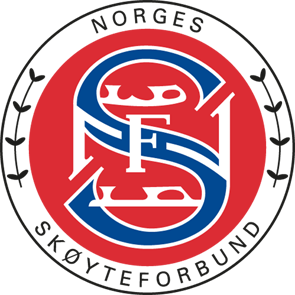 